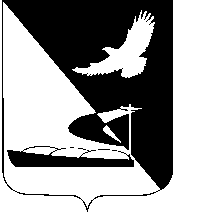 АДМИНИСТРАЦИЯ МУНИЦИПАЛЬНОГО ОБРАЗОВАНИЯ«АХТУБИНСКИЙ РАЙОН»ПОСТАНОВЛЕНИЕ10.08.2017                                                                                                         № 538О внесении изменений в постановление администрации МО «Ахтубинский район» от 28.10.2010 № 1424 В соответствии с заключением Ахтубинского городского прокурора о проверки законности проекта постановления администрации                               МО «Ахтубинский район» «О внесении изменений в постановление администрации МО «Ахтубинский район» от 28.10.2010 № 1424», в целях устранения выявленных противоречий действующему законодательству и коррупциогенных факторов, администрация МО «Ахтубинский район»ПОСТАНОВЛЯЕТ:1. Внести изменения в административный регламент, утвержденный постановлением администрации МО «Ахтубинский район» от 28.10.2010          № 1424 «Об утверждении административного регламента администрации муниципального образования «Ахтубинский район» по предоставлению муниципальной услуги «Предоставление молодым семьям социальной выплаты на приобретение (строительство) жилья в рамках реализации подпрограммы «Обеспечение жильем молодых семей» федеральной целевой программы «Жилище» на 2015-2020 годы»:1.1. Изложить пункт 1.2 раздела 1 в следующей редакции: 	«Предоставление муниципальной услуги осуществляется в соответствии с настоящим административным регламентом следующим категориям граждан Российской Федерации, состоящим на регистрационном учете по месту жительства на территории муниципального образования «Ахтубинский район», либо их уполномоченным представителям, обратившимся в администрацию с запросом о предоставлении муниципальной услуги, выраженным в письменной или электронной форме.1.2.1. Молодым семьям, в том числе молодым семьям, имеющим одного и более детей, где один из супругов не является гражданином Российской Федерации, а также неполным молодым семьям, состоящим из одного молодого родителя, являющегося гражданином Российской Федерации, и одного и более детей, соответствующим следующим условиям:- возраст каждого из супругов, либо одного родителя в неполной семье, на день принятия органом исполнительной власти субъекта Российской Федерации решения о включении молодой семьи – участницы подпрограммы в список претендентов на получение социальной выплаты в планируемом году не превышает 35 лет;- признание молодой семьи нуждающейся в жилых помещениях в соответствии со статьей 51 Жилищного кодекса Российской Федерации;- наличие у семьи доходов, позволяющих получить кредит, либо иных денежных средств, достаточных для оплаты расчетной (средней) стоимости жилья в части, превышающей размер предоставляемой социальной выплаты.1.2.2. Молодым семьям, являющимся участниками подпрограммы «Обеспечение жильем молодых семей» федеральной целевой программы «Жилище» на 2015-2020 годы», соответствующим условиям, установленным подпунктом 1.2.1. настоящего пункта административного регламента, не получившим социальную выплату в планируемом году;- молодым семьям, вошедшим в утвержденный распоряжением агентства по делам молодежи Астраханской области список молодых семей – претендентов на получение социальных выплат в планируемом году;- молодым семьям, не вошедшим в утвержденный распоряжением агентства по делам молодежи Астраханской области список молодых семей – претендентов на получение социальных выплат в планируемом году».1.2. Изложить подпункт 2.4.3 пункта 2.4 раздела 2 в следующей редакции: «Организация межведомственного информационного взаимодействия – 5 рабочих дней:Должностное лицо, не позднее дня поступления и регистрации заявления и документов, в случае отсутствия документов предусмотренных абзацами восемнадцатом – девятнадцатом подпункта 2.6.1., абзаца пятого подпункта 2.6.1(1). пункта 2.6 административного регламента направляет запросы в рамках межведомственного информационного взаимодействия в Управление Пенсионного Фонда Российской Федерации в Ахтубинском районе Астраханской области, в ГКУ АО «Центр социальной поддержки населения Ахтубинского района», а также в Управление Федеральной службы государственной регистрации, кадастра и картографии по Астраханской области.Получение сведений, необходимых для оказания муниципальной услуги, осуществляется с использованием межведомственного информационного взаимодействия, в соответствии с требованиями законодательства о персональных данных в порядке, установленном Правительством Российской Федерации, в течение 5 рабочих дней со дня поступления межведомственного запроса в Управление Пенсионного Фонда Российской Федерации в Ахтубинском районе Астраханской области, в ГКУ АО «Центр социальной поддержки населения Ахтубинского района», а также в Управление Федеральной службы государственной регистрации, кадастра и картографии по Астраханской области».1.3. Изложить пункт 2.8 раздела 2 в следующей редакции: 	 	 	«Исчерпывающий перечень оснований для отказа в приеме документов, необходимых для предоставления муниципальной услуги:- некорректно заполнено заявление;- документы представлены на иностранном языке без нотариально заверенного перевода на русский язык;- отсутствие прилагаемых к заявлению документов, предусмотренных подпунктами 2.6.1.-2.6.4. пункта 2.6. настоящего административного регламента, или неполное представление заявителем документов, а также в случаях ненадлежащего оформления;- несоблюдение установленных условий признания действительности усиленной квалифицированной электронной подписи (в случае обращения за предоставлением муниципальной услуги в электронном виде).1.4. Изложить подпункт 3.1.3 пункта 3.1 раздела 3 в следующей редакции: «Организация межведомственного информационного взаимодействия.Основанием для начала данной административной процедуры является отсутствие документов, предусмотренных в абзацах восемнадцатом – девятнадцатом подпункта 2.6.1., абзаце пятом подпункта 2.6.1(1). пункта 2.6. административного регламента.Срок исполнения данной административной процедуры – 5 рабочих дней.Ответственными за исполнение данной административной процедуры является должностное лицо. Должностное лицо не позднее дня поступления зарегистрированного заявления и документов на рассмотрение делает следующие запросы в рамках межведомственного информационного взаимодействия:- в Управление Пенсионного Фонда Российской Федерации в Ахтубинском районе Астраханской области, в целях проверки наличия государственного материнского (семейного) капитала, размер материнского (семейного) капитала, которым может распорядиться молодая семья;- в ГКУ АО «Центр социальной поддержки населения Ахтубинского района», в целях проверки наличия гарантийного письма на получение регионального семейного капитала, а также размер регионального семейного капитала, которым может распорядиться молодая семья;- в Управление Федеральной службы государственной регистрации, кадастра и картографии по Астраханской области в целях проверки наличия записи Единого государственного реестра недвижимости о правах на жилое помещение (жилой дом), приобретённое (построенное) с использованием средств ипотечного жилищного кредита (займа).При получении в порядке межведомственного информационного взаимодействия ответа на межведомственный запрос должностное лицо, регистрирует его в день поступления в системе электронного документооборота с указанием даты получения и присвоением регистрационного номера.Получение сведений, необходимых для оказания муниципальной услуги, осуществляется с использованием межведомственного информационного взаимодействия в соответствии с требованиями законодательства о персональных данных в порядке, установленном Правительством Российской Федерации, в течение 5 рабочих дней со дня поступления межведомственного запроса в Управление Пенсионного Фонда Российской Федерации в Ахтубинском районе Астраханской области, в ГКУ АО «Центр социальной поддержки населения Ахтубинского района», а также в Управление Федеральной службы государственной регистрации, кадастра и картографии по Астраханской области.Критерием принятия решений при исполнении административной процедуры является отсутствие документов, предусмотренных в абзацах восемнадцатом – девятнадцатом подпункта 2.6.1. абзаце пятом подпункта 2.6.1(1). пункта 2.6. административного регламента.Результатом исполнения данного административного действия является получение должностным лицом, ответа на межведомственный запрос.Способом фиксации результата выполнения административной процедуры является регистрация ответа на запрос в системе электронного документооборота».1.5. Изложить подпункт 5.4.7 пункта 5.4 раздела 5 в следующей редакции: «В случае установления в ходе или по результатам рассмотрения жалобы признаков состава административного правонарушения или преступления должностное лицо, уполномоченное на рассмотрение жалоб, незамедлительно направляет соответствующие материалы в органы прокуратуры.».2. Отделу информатизации и компьютерного обслуживания администрации МО «Ахтубинский район» (Короткий В.В.) обеспечить размещение настоящего постановления в сети Интернет на официальном сайте администрации муниципального образования «Ахтубинский район» в разделе «Администрация» подразделе «Документы Администрации» подразделе «Утвержденные административные регламенты», в федеральной государственной информационной системе «Сводный реестр государственных и муниципальных услуг (функций)» и в федеральной государственной информационной системе «Единый портал государственных и муниципальных услуг (функций)». 3. Отделу контроля и обработки информации администрации                    МО «Ахтубинский район» (Свиридова Л.В.) представить информацию в газету «Ахтубинская правда» о размещении настоящего постановления в сети Интернет на официальном сайте администрации муниципального образования «Ахтубинский район» в разделе «Администрация» подразделе «Документы Администрации» подразделе «Утвержденные административные регламенты», в федеральной государственной информационной системе «Сводный реестр государственных и муниципальных услуг (функций)» и в федеральной государственной информационной системе «Единый портал государственных и муниципальных услуг (функций)».Глава муниципального образования                                                В.А. Ведищев